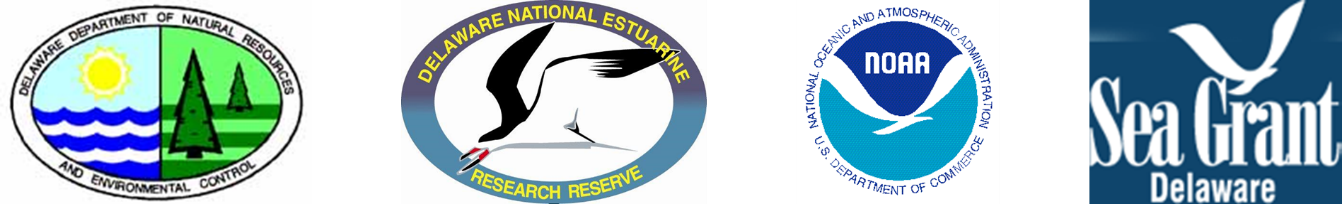 2016-2017 Fellowship ProposalsDelaware Sea GrantDelaware National Estuarine Research ReserveApplicationProject Title:Principal Investigator(s):Faculty Advisor(s):Technical Contact Information	University, Institute, Organization:	Mailing Address:	Phone:	Email:Administrative Contact Information	University, Institute, Organization:	Mailing Address:	Phone:	Email:Amount Requested:Proposed Start Date:Proposed End Date:Additional Collaborators:Institutional Representative Approval:DUNS number:	Abstract Briefly summarize proposed project (≤ 300 words)RationaleBriefly describe the need for this research and which question(s) it could address (≤ 300 words)Scope of WorkDescribe project plan in detail, including the methodological and analytical approach, equipment needs, and expected outcomes (≤ 800 words)Timeline and BenchmarksDetail Scope of Work into tasks and milestones, such as anticipated start date, sampling, travel, final report, etc. At least one outreach/educational activity should be included. (≤1 page)Project BudgetProvide a detailed budget for your proposed project and a justification narrative. No match is required. Funds cannot be used for fringe, F&A, overhead, or tuition. Maximum proposed amount cannot exceed $10,000. Two awards are available. (≤2 pages)Materials:Equipment:Travel:Analytical Services:Salary:Other:Remember to include all required attachments (CV, Letter of Support). See RFP for full details.Milestone/BenchmarkMonth/YearCategoryProposed AmountMaterialsEquipmentTravelAnalytical ServicesSalaryOther